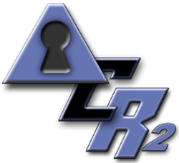 CUI Cybersecurity Site Data SummaryGeneral Directions:  Please answer questions with whatever information is readily available.  Typically, data will not be available for all questions.  Do not delay the project for unavailable data but do provide as much information as can be readily obtained.Company Name: ________________________________Site Name and Address: ________________________________________Point of Contact this Location: ______________________Contact Phone & Email: ___________________________Total number of employees at this site: ______________Total number of employees with remote access to this site: ______________________Short Description of Business Activities:Initial Information–Where information requested is unavailable, mark “unknown” or “??”Identify personel that will be available for onsite assistance for completing the risk management program.  One person may fill multiple roles._______________Compliance Officer – able to sign and adopt policies_______________Human Resources Manager – able to hire and train staff_______________Operations Manager – authorized to operate physical plant_______________IT Manager – able to install and manage data handling equipment_______________IT Consultant – resource for difficult technical issuesFor this site, is a current Network Topology Diagram available, (Y / N).  If yes, please attach.Create Device Inventory of all devices connecting to the network or accessing protected information (PI) (i.e. PCs, Smart phone, Mobile Device, etc.)  Please append Inventory to this form.How many and what type of computers or servers or other devices?____Windows,____Linux, ____Mac___ Android___ iOS___OtherSoftware Summary – major software packages ( Add lines as necessary )____________________________________________________________________________________________________________________________________________________________________________________________________________________________________Network Details - Are computers part of an Active Directory domain? (Y / N)7.  Firewalls, including next-generations Firewalls (NGFW) and/or Intrusion detection/intrusion prevention systems (IDS, IPS)? (Y / N)a. If Yes, Manufacturer / Model_____________________________________________________________________________________________________________________________________________________8. Do you allow remote access?  If so, how? (Check all that apply)___	Virtual Private Network (VPN) ___	SSH___	Terminal server___	Other9. Cloud-based servers (Y / N) Manufacturer / Type _________________________________10. Cloud-based storage (Y / N) Manufacturer / Type _________________________________11. Cloud-based applications (Software as a Service) (Y / N) Manufacturer / Type ______________________12. Attach Current Network Diagram.